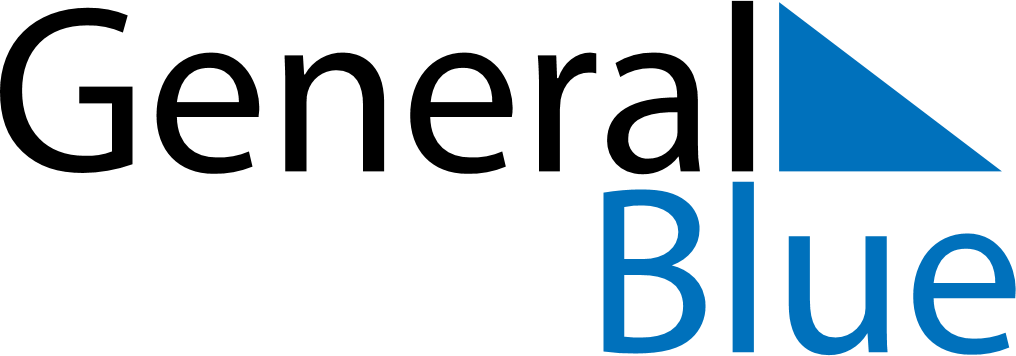 July 2024July 2024July 2024July 2024July 2024July 2024Daye, Hubei, ChinaDaye, Hubei, ChinaDaye, Hubei, ChinaDaye, Hubei, ChinaDaye, Hubei, ChinaDaye, Hubei, ChinaSunday Monday Tuesday Wednesday Thursday Friday Saturday 1 2 3 4 5 6 Sunrise: 5:22 AM Sunset: 7:25 PM Daylight: 14 hours and 3 minutes. Sunrise: 5:22 AM Sunset: 7:25 PM Daylight: 14 hours and 2 minutes. Sunrise: 5:23 AM Sunset: 7:25 PM Daylight: 14 hours and 2 minutes. Sunrise: 5:23 AM Sunset: 7:25 PM Daylight: 14 hours and 1 minute. Sunrise: 5:24 AM Sunset: 7:25 PM Daylight: 14 hours and 1 minute. Sunrise: 5:24 AM Sunset: 7:25 PM Daylight: 14 hours and 0 minutes. 7 8 9 10 11 12 13 Sunrise: 5:25 AM Sunset: 7:25 PM Daylight: 13 hours and 59 minutes. Sunrise: 5:25 AM Sunset: 7:24 PM Daylight: 13 hours and 59 minutes. Sunrise: 5:26 AM Sunset: 7:24 PM Daylight: 13 hours and 58 minutes. Sunrise: 5:26 AM Sunset: 7:24 PM Daylight: 13 hours and 57 minutes. Sunrise: 5:27 AM Sunset: 7:24 PM Daylight: 13 hours and 57 minutes. Sunrise: 5:27 AM Sunset: 7:24 PM Daylight: 13 hours and 56 minutes. Sunrise: 5:28 AM Sunset: 7:23 PM Daylight: 13 hours and 55 minutes. 14 15 16 17 18 19 20 Sunrise: 5:28 AM Sunset: 7:23 PM Daylight: 13 hours and 54 minutes. Sunrise: 5:29 AM Sunset: 7:23 PM Daylight: 13 hours and 53 minutes. Sunrise: 5:29 AM Sunset: 7:22 PM Daylight: 13 hours and 53 minutes. Sunrise: 5:30 AM Sunset: 7:22 PM Daylight: 13 hours and 52 minutes. Sunrise: 5:30 AM Sunset: 7:22 PM Daylight: 13 hours and 51 minutes. Sunrise: 5:31 AM Sunset: 7:21 PM Daylight: 13 hours and 50 minutes. Sunrise: 5:32 AM Sunset: 7:21 PM Daylight: 13 hours and 49 minutes. 21 22 23 24 25 26 27 Sunrise: 5:32 AM Sunset: 7:20 PM Daylight: 13 hours and 48 minutes. Sunrise: 5:33 AM Sunset: 7:20 PM Daylight: 13 hours and 46 minutes. Sunrise: 5:33 AM Sunset: 7:19 PM Daylight: 13 hours and 45 minutes. Sunrise: 5:34 AM Sunset: 7:19 PM Daylight: 13 hours and 44 minutes. Sunrise: 5:34 AM Sunset: 7:18 PM Daylight: 13 hours and 43 minutes. Sunrise: 5:35 AM Sunset: 7:17 PM Daylight: 13 hours and 42 minutes. Sunrise: 5:36 AM Sunset: 7:17 PM Daylight: 13 hours and 41 minutes. 28 29 30 31 Sunrise: 5:36 AM Sunset: 7:16 PM Daylight: 13 hours and 39 minutes. Sunrise: 5:37 AM Sunset: 7:16 PM Daylight: 13 hours and 38 minutes. Sunrise: 5:37 AM Sunset: 7:15 PM Daylight: 13 hours and 37 minutes. Sunrise: 5:38 AM Sunset: 7:14 PM Daylight: 13 hours and 36 minutes. 